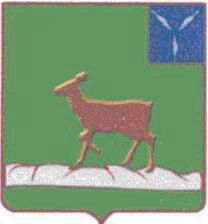 АДМИНИСТРАЦИЯИВАНТЕЕВСКОГО МУНИЦИПАЛЬНОГО РАЙОНАСАРАТОВСКОЙ ОБЛАСТИП О С Т А Н О В Л Е Н И ЕОт   31.08.2017 г.    № 433                                                                                                                                                                                                     с. ИвантеевкаОб утверждении положенияоб антитеррористической комиссии В целях профилактики терроризма, обеспечения согласованных действий заинтересованных органов по рассмотрению вопросов, связанных с профилактикой терроризма на территории Ивантеевского муниципального района, на основании Устава Ивантеевского муниципального района, администрация Ивантеевского муниципального района Саратовской области ПОСТАНОВЛЯЕТ:1. Утвердить положение об антитеррористической комиссии на территории Ивантеевского муниципального района», согласно приложению № 1.2. Утвердить состав антитеррористической комиссии на территории Ивантеевского муниципального района», согласно приложению № 2.3. Постановление главы администрации Ивантеевского муниципального района № 296 от 25.11.2016 г.  признать утратившим силу.3.  Контроль  за исполнением настоящего постановления возложить на первого заместителя главы администрации Ивантеевского муниципального района  Болмосова В.А.Глава  Ивантеевскогомуниципального района                                                                 В.В.БасовПриложение № 1к постановлению администрации Ивантеевского муниципального района                                                                                                   от  31.08.2017 г.  №  433ПОЛОЖЕНИЕоб антитеррористической комиссиив Ивантеевском муниципальном районе1. Антитеррористическая комиссия в муниципальном районе (далее – Комиссия) является органом, образованным в целях организации деятельности по реализации полномочий органов местного самоуправления
в области противодействия терроризму, предусмотренных статьей 5.2. Федерального закона от 6 марта 2006 г. № 35-ФЗ «О противодействии терроризму» в границах (на территории) муниципального района.2. Комиссия образуется по рекомендации антитеррористической комиссии в области, в пределы которого входит муниципальный район.3. Комиссия в своей деятельности руководствуется Конституцией Российской Федерации, федеральными конституционными законами, федеральными законами, указами и распоряжениями
Президента Российской Федерации, постановлениями и распоряжениями Правительства Российской Федерации, законами и иными нормативными правовыми актами субъекта Российской Федерации, муниципальными правовыми актами, решениями Национального антитеррористического комитета и антитеррористической комиссии в Саратовской области, а также настоящим Положением.4.  Председателем Комиссии по должности является высшее должностное лицо муниципального района (глава муниципального района).5. Персональный состав Комиссии определяется правовым актом главы муниципального района. В ее состав могут включаться руководители, представители подразделений территориальных органов федеральных органов исполнительной власти и представители органов исполнительной власти области, расположенных в границах
(на территориях) муниципального района (по согласованию), а также должностные лица органов местного самоуправления.6. Основной задачей Комиссии является организация взаимодействия органов местного самоуправления с подразделениями (представителями) территориальных органов федеральных органов исполнительной власти, органов исполнительной власти области по профилактике терроризма, а также по минимизации и (или) ликвидации последствий его проявлений в границах (на территории) муниципального района.7. Комиссия осуществляет следующие основные функции:а) организация разработки и реализации муниципальных программ
в области профилактики терроризма, а также минимизации
и (или) ликвидации последствий его проявлений;б) обеспечение проведения информационно-пропагандистских мероприятий по разъяснению сущности терроризма и его общественной опасности, а также по формированию у граждан неприятия идеологии терроризма, в том числе путем распространения информационных материалов, печатной продукции, проведения разъяснительной работы
и иных мероприятий;в) координация исполнения мероприятий по профилактике терроризма, а также по минимизации и (или) ликвидации последствий его проявлений
на территории муниципального образования в которых участвуют органы местного самоуправления;г) выработка мер по повышению уровня антитеррористической защищенности объектов, находящихся в муниципальной собственности
или в ведении органов местного самоуправления;д) выработка предложений органам исполнительной власти области по вопросам участия органов местного самоуправления в профилактике терроризма, а также в минимизации и (или) ликвидации последствий его проявлений;е) осуществление других мероприятий, необходимых для организации взаимодействия органов местного самоуправления с подразделениями (представителями) территориальных органов федеральных органов исполнительной власти, органов исполнительной власти области по профилактике терроризма, а также по минимизации и (или) ликвидации последствий его проявлений в границах (на территории) муниципального района.8. Комиссия в пределах своей компетенции и в установленном порядке имеет право:а) принимать решения, касающиеся организации и совершенствования взаимодействия органов местного самоуправления с подразделениями (представителями) территориальных органов федеральных органов исполнительной власти и органов исполнительной власти области по профилактике терроризма, минимизации и (или) ликвидации последствий его проявлений, а также осуществлять контроль за их исполнением;б) запрашивать и получать в установленном порядке необходимые материалы и информацию от подразделений (представителей) территориальных органов федеральных органов исполнительной власти, органов исполнительной власти  области, органов местного самоуправления, общественных объединений, организаций (независимо от форм собственности) и должностных лиц;в) создавать рабочие органы (рабочие группы) для изучения вопросов, касающихся профилактики терроризма, минимизации и (или) ликвидации последствий его проявлений, а также для подготовки проектов соответствующих решений Комиссии;г) привлекать для участия в работе Комиссии должностных лиц
и специалистов подразделений территориальных органов федеральных органов исполнительной власти, органов исполнительной власти области, органов местного самоуправления, а также представителей организаций и общественных объединений по согласованию с их руководителями;д) вносить в установленном порядке предложения по вопросам, требующим решения антитеррористической комиссии в области.9. Комиссия строит свою работу во взаимодействии с оперативной группой в муниципальном районе, сформированной для осуществления первоочередных мер по пресечению террористического акта или действий, создающих непосредственную угрозу его совершения, на территории муниципального района.10. Комиссия осуществляет свою деятельность на плановой основе
в соответствии с регламентом, утвержденным правовым актом главы муниципального района.11. Комиссия информирует антитеррористическую комиссию
в области по итогам своей деятельности за полугодие и  год по раннее установленной форме.12. По итогам проведенных заседаний, Комиссия предоставляет материалы в антитеррористическую комиссию в области.13. Организационное и материально-техническое обеспечение деятельности Комиссии организуется главой муниципального района, путем определения (создания) структурного подразделения местной администрации (аппарата (секретаря) Комиссии) и назначения должностного лица (руководителя аппарата Комиссии), ответственного за эту работу.14.  Секретарь (руководитель аппарата) Комиссии:а) организует работу (аппарата) Комиссии;б) разрабатывает проекты планов работы Комиссии и отчетов
о результатах деятельности Комиссии;в) обеспечивает подготовку и проведение заседаний Комиссии;г) осуществляет контроль за исполнением решений Комиссии;д) организует работу по сбору, накоплению, обобщению и анализу информации, подготовке информационных материалов об общественно-политических, социально-экономических и иных процессах в границах
(на территории) муниципального района, оказывающих влияние
на развитие ситуации в сфере профилактики терроризма;е) обеспечивает взаимодействие Комиссии с антитеррористической комиссией в области и её аппаратом;ж) обеспечивает деятельность рабочих органов Комиссии;з) организует и ведёт делопроизводство Комиссии.15. Члены Комиссии обязаны:организовывать подготовку вопросов, выносимых на рассмотрение Комиссии в соответствии с решениями Комиссии, председателя Комиссии или по предложениям членов Комиссии, утвержденным протокольным решением;организовать в рамках своих должностных полномочий выполнение решений Комиссии;выполнять требования правовых актов, регламентирующих деятельность Комиссии;определять в пределах компетенции в органе, представителем которого он является, должностное лицо или подразделение, ответственное 
за организацию взаимодействия указанного органа с Комиссией
и ее секретарем.16. Члены Комиссии имеют право:выступать на заседаниях Комиссии, вносить предложения по вопросам, входящим в компетенцию Комиссии, и требовать, в случае необходимости, проведения голосования по данным вопросам;голосовать на заседаниях Комиссии;знакомиться с документами и материалами Комиссии, непосредственно касающимися ее деятельности;взаимодействовать с секретарем (руководителем аппарата) Комиссии;привлекать по согласованию с председателем Комиссии, 
в установленном порядке сотрудников и специалистов подразделений территориальных органов федеральных органов исполнительной власти, органов исполнительной власти области, органов местного самоуправления и организаций к экспертной, аналитической и иной работе, связанной с деятельностью Комиссии;излагать в случае несогласия с решением Комиссии, в письменной форме особое мнение, которое подлежит отражению в протоколе заседания Комиссии и прилагается к его решению.17. Комиссия имеет бланк со своим наименованием.Верно: Управляющая делами администрацииИвантеевского муниципального района                                                     А.М. ГрачеваПриложение № 2к постановлению администрации Ивантеевского муниципального района                                                                                                   от  31.08.2017 г.  №  433Состав антитеррористической комиссии Ивантеевского муниципального районаВерно: Управляющая делами администрацииИвантеевского муниципального района                                                     А.М.ГрачеваАДМИНИСТРАЦИЯИВАНТЕЕВСКОГО МУНИЦИПАЛЬНОГО РАЙОНАСАРАТОВСКОЙ ОБЛАСТИП О С Т А Н О В Л Е Н И ЕОт 25.11.2016 г. № 297                                                                        с. ИвантеевкаО создании межведомственной комиссиипо обследованию мест массового пребывания людей, находящихся на территории муниципального районаРуководствуясь постановлением Правительства Российской Федерации от 25.03.2015 N 272 "Об утверждении требований к антитеррористической защищенности мест массового пребывания людей и объектов (территорий), подлежащих обязательной охране полицией, и форм паспортов безопасности таких мест и объектов (территорий)", на основании Устава Ивантеевского муниципального района, администрация Ивантеевского муниципального района Саратовской области ПОСТАНОВЛЯЕТ:1. Создать межведомственную комиссию по обследованию мест массового пребывания людей, находящихся на территории Ивантеевского муниципального района, в составе согласно приложению к настоящему постановлению.2. Настоящее постановление вступает в силу со дня его принятия.3. Контроль за исполнением настоящего постановления возложить на первого заместителя главы администрации Ивантеевского муниципального района Болмосова В.А.Глава Ивантеевскогомуниципального района                                                                 В.В.БасовПриложение №1к постановлению администрации Ивантеевского муниципального районаОт 25.11.2016г. № 297Состав комиссии по обследованию мест массового пребывания людей, находящихся на территории Ивантеевского муниципального районаСобственники места массового пребывания людей или лица, использующие место массового пребывания людей на ином законном основании (правообладатели места массового пребывания людей) (по согласованию).При необходимости к работе комиссии привлекаются должностные лица отраслевых (функциональных) и территориальных органов администрации Ивантеевского муниципального района, а также представители собственников объектов, которые располагаются в границах места массового пребывания людей либо в непосредственной близости к нему.Верно: Управляющая делами администрацииИвантеевского муниципального района                                                     А.М.ГрачеваАДМИНИСТРАЦИЯИВАНТЕЕВСКОГО МУНИЦИПАЛЬНОГО РАЙОНАСАРАТОВСКОЙ ОБЛАСТИП О С Т А Н О В Л Е Н И ЕОт                          г. №                                                                            ПРОЕКТс. ИвантеевкаО внесении изменений в постановление главы Ивантеевского муниципального района от 25.11.2016г. № 297 «О создании межведомственной комиссии по обследованию мест массового пребывания людей, находящихся на территории муниципального района»Руководствуясь постановлением Правительства Российской Федерации от 25.03.2015 N 272 "Об утверждении требований к антитеррористической защищенности мест массового пребывания людей и объектов (территорий), подлежащих обязательной охране полицией, и форм паспортов безопасности таких мест и объектов (территорий)", на основании Устава Ивантеевского муниципального района, администрация Ивантеевского муниципального района Саратовской области ПОСТАНОВЛЯЕТ:Включить в состав межведомственной комиссии по обследованию мест массового пребывания людей, находящихся на территории Ивантеевского муниципального района, начальника ОВО по г.Пугачеву (филиал), Аброшина Алексея Валентиновича. Изложить приложение к постановлению в новой редакции, согласно приложению к настоящему постановлению.3. Контроль за исполнением настоящего постановления возложить на первого заместителя главы администрации Ивантеевского муниципального района Болмосова В.А.Глава Ивантеевскогомуниципального района                                                                 В.В.БасовПриложение №1к постановлению администрации Ивантеевского муниципального районаОт _________ № _____Состав комиссии по обследованию мест массового пребывания людей, находящихся на территории Ивантеевского муниципального районаСобственники места массового пребывания людей или лица, использующие место массового пребывания людей на ином законном основании (правообладатели места массового пребывания людей) (по согласованию).При необходимости к работе комиссии привлекаются должностные лица отраслевых (функциональных) и территориальных органов администрации Ивантеевского муниципального района, а также представители собственников объектов, которые располагаются в границах места массового пребывания людей либо в непосредственной близости к нему.Верно: Управляющая делами администрацииИвантеевского муниципального района                                                     А.М.ГрачеваАДМИНИСТРАЦИЯИВАНТЕЕВСКОГО МУНИЦИПАЛЬНОГО РАЙОНАСАРАТОВСКОЙ ОБЛАСТИП О С Т А Н О В Л Е Н И ЕОт                       г. № ____                                                                         ПРОЕКТ  с. ИвантеевкаО внесении измененийв постановление главы Ивантеевского муниципальногорайона № 296 от 25.11.2016 года «Об утверждении положенияоб антитеррористической комиссии» С целью приведения в соответствие состава антитеррористической комиссии Ивантеевского муниципального района ПОСТАНОВЛЯЮ:Внести изменения в постановление № 296 от 25.11.2016 года «Об утверждении положения об антитеррористической комиссии»   вывести из состава комиссии, Смирнову Юлию Анатольевну, ввести Шехурдина Сергея Ивановича. Изложить приложение № 2 к постановлению в новой редакции, согласно приложению к настоящему постановлению.3.  Контроль  за исполнением настоящего постановления оставляю за собой.Глава Ивантеевскогомуниципального района                                                                 В.В.БасовПриложение № 2к постановлению администрации Ивантеевского муниципального районаОт  _____________г. № _____Состав антитеррористической комиссии Ивантеевского муниципального районаВерно: Управляющая делами администрацииИвантеевского муниципального района                                                     А.М.ГрачеваПредседатель комиссии:Басов Василий Вячеславовичглава Ивантеевского                  муниципального районаЗаместитель председателя:Болмосов Виктор Александрович                    первый заместитель главы администрации Ивантеевского муниципального района    Секретарь комиссии:Шехурдин Сергей Иванович  начальник отдела ГО, ЧС и МП администрации Ивантеевского муниципального районаЧлены комиссии:Астраханцев Александр Анатольевич  начальник ПСЧ -41 ФГКУ «1отряд  ФПС по Саратовской области» (по согласованию);  Алёшин Алексей Александровичначальник ОП №1 в составе МО МВД РФ «Пугачевский» по Саратовской области (по согласованию);  Назаров Сергей Сергеевич  оперуполномоченный УФСБ по Саратовской области (по согласованию);Стальнов Александр Валерьевичначальник ОНД и ПР по Ивантеевскому району  Саратовской области УНД и ПР ГУ МЧС России по Саратовской области  (по согласованию);Кочетков Денис Владимирович прокурор Ивантеевского района (по   согласованию);Пономарев Алексей Васильевич ИО главного врача  ГУЗ СО «Ивантеевская РБ» (по согласованию);Козлова Валентина Александровна Начальник управления образования Ивантеевского муниципального района (по согласованию);Пеканова Валентина Викторовна Начальник отдела культуры   администрации Ивантеевского  муниципального района (по согласованию);Зражевский Александр Викторович Директор ООО «Промсервис»Председатель комиссии:Басов Василий Вячеславовичглава Ивантеевского                  муниципального районаЗаместитель председателя:Болмосов Виктор Александрович                    первый заместитель главы администрации Ивантеевского муниципального района  Секретарь комиссии:Смирнова Юлия Анатольевна  главный специалист администрации Ивантеевского муниципального районаЧлены комиссии:Астраханцев Александр Анатольевич  начальник ПСЧ -41 ФГКУ «1отряд  ФПС по Саратовской области» (по согласованию);  Туктаров Юрий Тостанбековичзаместитель начальника ОП №1 в составе МО МВД РФ «Пугачевский» по Саратовской области (по согласованию);  Назаров Сергей Сергеевич  оперуполномоченный УФСБ по Саратовской области (по согласованию);Стальнов Александр Валерьевичначальник ОНД и ПР по Ивантеевскому району  Саратовской области УНД и ПР ГУ МЧС России по Саратовской области  (по согласованию).Председатель комиссии:Басов Василий Вячеславовичглава Ивантеевского                  муниципального районаЗаместитель председателя:Болмосов Виктор Александрович                    первый заместитель главы администрации Ивантеевского муниципального района  Секретарь комиссии:Смирнова Юлия Анатольевна  главный специалист администрации Ивантеевского муниципального районаЧлены комиссии:Астраханцев Александр Анатольевич  начальник ПСЧ -41 ФГКУ «1отряд  ФПС по Саратовской области» (по согласованию);  Туктаров Юрий Тостанбековичзаместитель начальника ОП №1 в составе МО МВД РФ «Пугачевский» по Саратовской области (по согласованию);  Назаров Сергей Сергеевич  оперуполномоченный УФСБ по Саратовской области (по согласованию);Стальнов Александр Валерьевичначальник ОНД и ПР по Ивантеесвкому району  Саратовской области УНД и ПР ГУ МЧС России по Саратовской области  (по согласованию);Аброшин Алексей Валентиновичначальник ОВО по г.Пугачеву (филиал) (по согласованию)Председатель комиссии:Басов Василий Вячеславовичглава Ивантеевского                  муниципального районаЗаместитель председателя:Болмосов Виктор Александрович                    первый заместитель главы администрации Ивантеевского муниципального района    Секретарь комиссии:Шехурдин Сергей Иванович  начальник ГО и ЧС администрации Ивантеевского муниципального районаЧлены комиссии:Астраханцев Александр Анатольевич  начальник ПСЧ -41 ФГКУ «1отряд  ФПС по Саратовской области» (по согласованию);  Алёшин Алексей Александровичначальник ОП №1 в составе МО МВД РФ «Пугачевский» по Саратовской области (по согласованию);  Назаров Сергей Сергеевич  оперуполномоченный УФСБ по Саратовской области (по согласованию);Стальнов Александр Валерьевичначальник ОНД и ПР по Ивантеесвкому району  Саратовской области УНД и ПР ГУ МЧС России по Саратовской области  (по согласованию);Кочетков Денис Владимировичпрокурор Ивантеевского района (по согласованию)